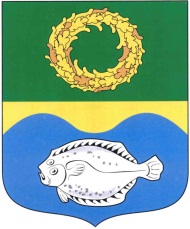 РОССИЙСКАЯ ФЕДЕРАЦИЯКАЛИНИНГРАДСКАЯ ОБЛАСТЬОКРУЖНОЙ СОВЕТ ДЕПУТАТОВМУНИЦИПАЛЬНОГО ОБРАЗОВАНИЯ«ЗЕЛЕНОГРАДСКИЙ ГОРОДСКОЙ ОКРУГ»(первого созыва)   РЕШЕНИЕот 15 ноября 2019 года	                      № 349г. ЗеленоградскО внесении изменений в Устав муниципального образования «Зеленоградский городской округ»Калининградской области 	В соответствии с Федеральным законом от 6 октября 2003 г. № 131-ФЗ «Об общих принципах организации местного самоуправления в Российской Федерации», руководствуясь пунктом 1 части 1 статьи 19 Устава муниципального образования «Зеленоградский городской округ», с учетом протокола проведения публичных слушаний от 6 ноября 2019 г. и заключения о результатах их проведения, опубликованного в газете «Волна» от 8 ноября 2019 г. № 44 (9280), окружной Совет депутатов муниципального образования «Зеленоградский городской округ» РЕШИЛ:Внести в Устав муниципального образования «Зеленоградский городской округ» Калининградской области, принятый решением районного Совета депутатов муниципального образования «Зеленоградский район»      от 30.09.2015 г. № 283 «О принятии Устава муниципального образования «Зеленоградский городской округ» (с изменениями, внесенными решениями окружного Совета депутатов муниципального образования «Зеленоградский городской округ» от 15.06.2016 г. № 68, от 24.05.2017 г. № 145, от 24.05.2017 г. № 146, от 30.08.2017 г. № 159, от 22.11.2017 г. № 173, от 18.04.2018 г.        № 215, от 28.11.2018 г. № 265, от 04.09.2019 г. № 327, от 04.09.2019 г.           № 328), следующие изменения:пункт 29 части 1 статьи 4 после слов «территории, выдача» дополнить словами «градостроительного плана земельного участка, расположенного в границах городского округа, выдача»;в статье 17:наименование изложить в следующей редакции:«Статья 17. Структура и наименование органов местного самоуправления Зеленоградского городского округа»;часть 1 статьи 17 изложить в следующей редакции:«1. Структуру органов местного самоуправления Зеленоградского городского округа составляют:представительный орган городского округа - окружной Совет депутатов муниципального образования «Зеленоградский городской округ» Калининградской области (далее по тексту - окружной Совет депутатов).Сокращенное наименование – окружной Совет депутатов Зеленоградского городского округа;глава городского округа – глава муниципального образования «Зеленоградский городской округ» Калининградской области, исполняющий полномочия председателя окружного Совета депутатов (далее по тексту - глава Зеленоградского городского округа).Сокращенное наименование – глава Зеленоградского городского округа;исполнительно-распорядительный орган городского округа - администрация муниципального образования «Зеленоградский городской округ» Калининградской области (далее по тексту - администрация Зеленоградского городского округа).Сокращенное наименование – администрация Зеленоградского городского округа;контрольно-счетный орган городского округа - контрольно-счетная комиссия муниципального образования «Зеленоградский городской округ» Калининградской области (далее по тексту - контрольно-счетная комиссия Зеленоградского городского округа).Сокращенное наименование - контрольно-счетная комиссия Зеленоградского городского округа.».Направить решение для государственной регистрации в порядке, установленном действующим законодательством, в Управление Министерства юстиции Российской Федерации по Калининградской области.Решение подлежит официальному опубликованию после его государственной регистрации и вступает в силу после официального опубликования.Глава муниципального образования«Зеленоградский городской округ»                                                  С.В. Кулаков